Hawaii CBA MapHonolulu, HI CBA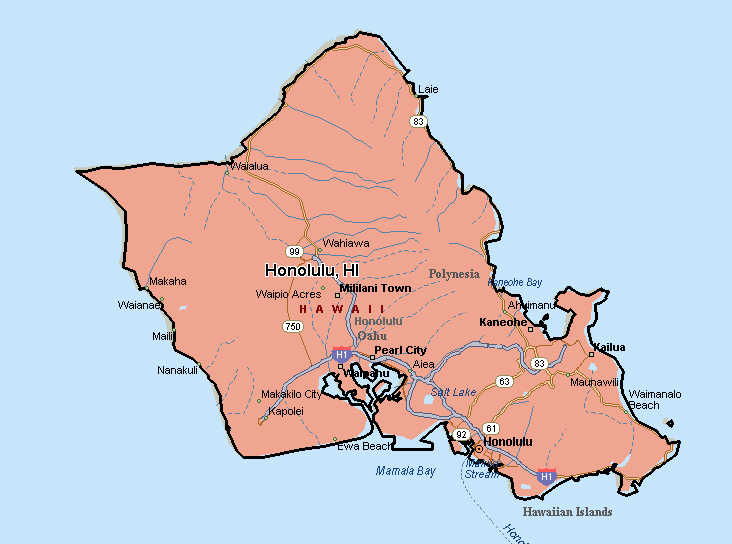 